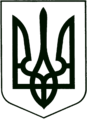 УКРАЇНА
МОГИЛІВ-ПОДІЛЬСЬКА МІСЬКА РАДА
ВІННИЦЬКОЇ ОБЛАСТІВИКОНАВЧИЙ КОМІТЕТ                                                           РІШЕННЯ №283Від 25.08.2022р.                                              м. Могилів-ПодільськийПро визначення місця проживання малолітньої дитини         Керуючись ст. 34 Закону України «Про місцеве самоврядування в Україні», відповідно до ст.ст. 19, 160, 161, 171 Сімейного кодексу України, п. 72 «Порядку провадження органами опіки та піклування діяльності, пов’язаної із захистом прав дитини» затвердженого постановою Кабінету Міністрів України від 24.09.2008 року №866, рішення Комісії з питань захисту прав дитини від 15.08.2022 року №15 «Про визначення місця проживання малолітньої дитини», розглянувши ухвалу Могилів-Подільського міськрайонного суду від 04.08.2022 року, справа №_____________ та матеріали, що надійшли до служби у справах дітей міської ради, -виконком міської ради ВИРІШИВ:         1. Визначити місце проживання малолітньої, _________________, ____________ року народження, разом з матір’ю, ___________________, ______________ року народження.              2. ________________ забезпечити безперешкодне спілкування малолітньої, _____________, з батьком – __________________________.         3. Контроль за виконанням даного рішення покласти на заступника міського голови з питань діяльності виконавчих органів Слободянюка М.В..              Міський голова                                                             Геннадій ГЛУХМАНЮК